UMW / AZ / PN-96 / 18     		                                                	Wrocław, 15.10.2018 r.Informacja z otwarcia ofertNAZWA POSTĘPOWANIASukcesywna dostawa komputerów przenośnych oraz drukarek i urządzeń wielofunkcyjnych do jednostek organizacyjnych Uniwersytetu Medycznego we Wrocławiu.Część A – Komputery przenośne – notebooki, tablety typu 2w1Część B – Komputery przenośne – notebooki, tablety typu 2w1Część C – Komputery przenośne – notebooki, tabletyCzęść D – Drukarki, urządzenia wielofunkcyjne – atramentowe, laseroweW niniejszym postępowaniu do upływu terminu składania ofert wpłynęły do Zamawiającego 2 oferty.Bezpośrednio przed otwarciem ofert Zamawiający podał kwotę, jaką zamierza przeznaczyć na sfinansowanie każdej części przedmiotu zamówienia:Część A – 108 240,00 zł bruttoCzęść B – 372 690,00 zł bruttoCzęść C – 347 721,00 zł bruttoCzęść D – 226 436,85 zł bruttoKryteriami oceny ofert były: Cena realizacji przedmiotu zamówienia - waga 60%;Okres gwarancji - waga 30 %;Termin dostawy - waga 10 %.Część A – Komputery przenośne – notebooki, tablety typu 2w1Część B – Komputery przenośne – notebooki, tablety typu 2w1Część C – Komputery przenośne – notebooki, tabletyCzęść D – Drukarki, urządzenia wielofunkcyjne – atramentowe, laserowe								  Z upoważnienia RektoraKanclerz UMW	mgr Iwona Janus 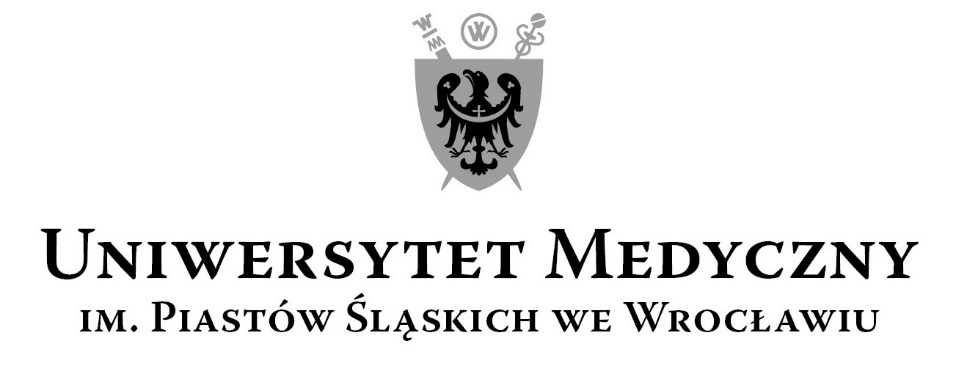 50-367 Wrocław, Wybrzeże L. Pasteura 1Zespół ds. Zamówień Publicznych UMWul. K. Marcinkowskiego 2-6, 50-368 Wrocławfaks 71 / 784-00-45e-mail: milosz.bokrzycki@umed.wroc.pl 50-367 Wrocław, Wybrzeże L. Pasteura 1Zespół ds. Zamówień Publicznych UMWul. K. Marcinkowskiego 2-6, 50-368 Wrocławfaks 71 / 784-00-45e-mail: milosz.bokrzycki@umed.wroc.pl NrWykonawcy, adres Cena realizacji przedmiotu zamówieniaOkres gwarancjiTermin dostawy1MicrOne Sp. z o.o.pl. Strzelecki 20 50-224 Wrocław120 244,8024 miesiące10 dniWykonawcy, adres Cena realizacji przedmiotu zamówieniaOkres gwarancjiTermin dostawyMicrOne Sp. z o.o.pl. Strzelecki 20 50-224 Wrocław418 102,8324 miesiące10 dniCEZAR Cezary Machnio i Piotr Gębka Sp. z o.o.ul. Wolność 8 lok. 426-600 Radom363 465,0048 miesięcy1 dzieńWykonawcy, adres Cena realizacji przedmiotu zamówieniaOkres gwarancjiTermin dostawyMicrOne Sp. z o.o.pl. Strzelecki 20 50-224 Wrocław417 168,0324 miesiące10 dniCEZAR Cezary Machnio i Piotr Gębka Sp. z o.o.ul. Wolność 8 lok. 426-600 Radom330 839,2548 miesięcy1 dzieńWykonawcy, adres Cena realizacji przedmiotu zamówieniaOkres gwarancjiTermin dostawyMicrOne Sp. z o.o.pl. Strzelecki 20 50-224 Wrocław167 064,7548 miesięcy4 dniCEZAR Cezary Machnio i Piotr Gębka Sp. z o.o.ul. Wolność 8 lok. 426-600 Radom194 801,2548 miesięcy1 dzień